ChallengeUse this template to write a reply email from Pink Alien to Blue Alien. Her response should mention some of the things that Blue Alien hold her about in his email and should say how she is feeling.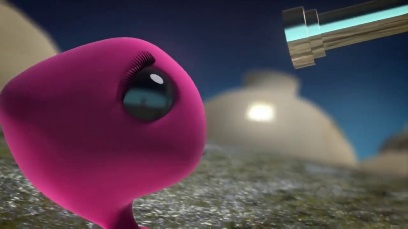 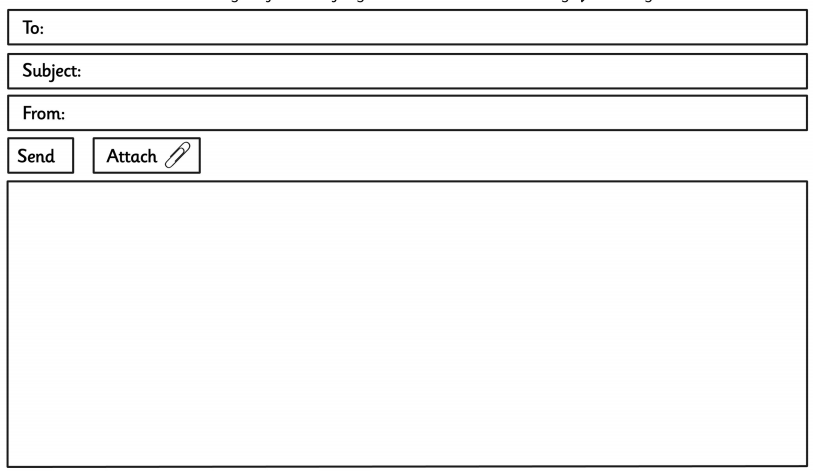 